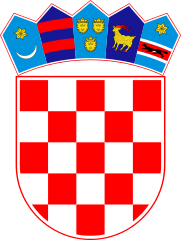 KLASA: 024-02/22-02/50URBROJ: 2178-2-03-22-1Bebrina, 13. rujna 2022. godineNa temelju članka 27. i članka 35. stavka 1. točka 2. Zakona o lokalnoj i područnoj (regionalnoj) samoupravi („Narodne novine“, br. 33/01, 60/01, 129/05, 109/07, 125/08, 36/09, 150/11, 144/12, 19/13, 137/15., 123/17, 98/19 i 144/20) i članka 32. Statuta Općine Bebrina („Službeni vjesnik Brodsko-posavske županije“ broj 02/2018, 18/2019, 24/2019 i „Glasnik općine Bebrina“ broj 1/2019, 2/2020 i 04/2021), na 9. sjednici Općinskog vijeća općine Bebrina održanoj 13. rujna 2022. godine donosi se ODLUKAO ISPLATI NOVČANE NAKNADE STUDENTIMA S PODRUČJA OPĆINE BEBRINAČlanak 1.      	Ovom odlukom odobrava se isplata novčane naknade redovnim i izvanrednim studentima koji imaju prebivalište na području Općine Bebrina.Sredstva za ostvarivanje prava iz ove Odluke osiguravaju se u Proračunu Općine Bebrina.Članak 2.Novčana naknada iznosi 1.000,00 kuna i isplaćuje se jednom tijekom akademske godine 2022./2023.Članak 3.          Postupak za ostvarivanje prava iz ove Odluke pokreće se na zahtjev studenta. Zahtjev se podnosi Jedinstvenom upravnom odjelu Općine Bebrina neposredno u pisarnicu upravnog odjela ili putem ovlaštenog pružatelja poštanskih usluga.Rokove za podnošenje zahtjeva i ostvarivanja prava na naknadu odredit će u Javnom pozivu Općinski načelnik.Obrazac zahtjeva mora sadržavati podatke o studentu i oznaku upisane akademske godine.        Uz zahtjev, podnositelj je dužan dostaviti potrebnu dokumentaciju, odnosno dokaze potrebne za ostvarivanje traženog prava i to:kopiju osobne iskaznice,kopiju tekućeg računa ili žiro računa na koji će se isplatiti naknada,potvrdu fakulteta o statusu studenta,Podnositelj zahtjeva odgovara za točnost podataka navedenih u zahtjevu i priloženoj dokumentaciji.Članak 4.        Ova Odluka stupa na snagu osmog dana od dana objave u Glasniku općine Bebrina.OPĆINSKO VIJEĆE OPĆINE BEBRINADOSTAVITIGlasnik Općine Bebrina Ministarstvo znanosti i obrazovanjaJedinstveni upravni odjelPismohrana.